Absent:   Mark Bogner                                have no concerns. Voted in advance to approve should majority agree.ENDS:ESSENTIAL SKILLS			“BARTON EXPERIENCE”        	WORK PREPAREDNESS			REGIONAL WORKFORCE NEEDS                                	ACADEMIC ADVANCEMENT		SERVICE REGIONS PERSONAL ENRICHMENT		STRATEGIC PLANNINGCONTINGENCY PLANNING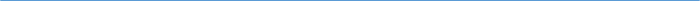 Barton Core Priorities/Strategic Plan Goals Drive Student Success 1. Increase student retention and completion 2. Enhance the Quality of Teaching and Learning Cultivate Community Engagement 3. Enhance Internal Communication 4. Enhance External Communication Emphasize Institutional Effectiveness 5. Initiate periodic review of the Mission Statement and Vision Statement. 6. Through professional development, identify and create a training for understanding and use of process improvement methodologies. Optimize Employee Experience 7. Develop more consistent & robust employee orientation. 8. Enhance professional development system.AGENDA/MINUTESAGENDA/MINUTESTeam NameLearning, Instruction and Curriculum Committee (LICC)Date9/13/2017Time3:30 – 4:30 pmLocationA-113/Go To MeetingFacilitatorFacilitatorBrian HoweBrian HoweBrian HoweBrian HoweRecorderRecorderSarah RiegelSarah RiegelSarah RiegelSarah RiegelSarah RiegelSarah RiegelTeam membersTeam membersTeam membersTeam membersTeam membersTeam membersTeam membersTeam membersTeam membersTeam membersTeam membersTeam membersPresent  XAbsent   OPresent  XAbsent   OTeam 1Team 1Team 2Team 3Team 3AdditionalAdditionalNon-votingxBrenda Glendenning Team LeadBrenda Glendenning Team LeadxDeanna HeierTeam LeadxxAnge Sullivan Team LeadAnge Sullivan Team LeadxLori CrowtherLori CrowtherxAshley AndersonxAbby HoweAbby HowexCheryl LippertxxKaren KratzerKaren KratzerxKurt TealKurt TealxLeanne MilleroMike CoxMike CoxxTerri MebaneooMark BognerMark BogneroClaudia MatherxLatoya HillLatoya HillxCharlotte CatesxxRose CainRose CainxElaine SimmonsGuests	Guests	Guests	Guests	Guests	Guests	Guests	Guests	Guests	Guests	Guests	Guests	Guests	Guests	oJane HowardJane HowardxKrystall BarnesoReGina CasperReGina CasperAction ItemsAction ItemsAction ItemsAction ItemsAction ItemsAction ItemsAction ItemsAction ItemsReporterReporterReporterNew/RevisedNew/RevisedEffective SemesterPHED 1289 Varsity Swimming (Men)Team 1New syllabusApprovedPHED 1289 Varsity Swimming (Men)Team 1New syllabusApprovedPHED 1289 Varsity Swimming (Men)Team 1New syllabusApprovedPHED 1289 Varsity Swimming (Men)Team 1New syllabusApprovedPHED 1289 Varsity Swimming (Men)Team 1New syllabusApprovedPHED 1289 Varsity Swimming (Men)Team 1New syllabusApprovedPHED 1289 Varsity Swimming (Men)Team 1New syllabusApprovedPHED 1289 Varsity Swimming (Men)Team 1New syllabusApprovedBrian HoweBrian HoweBrian HoweNewNewFall 2017PHED 1291 Varsity Swimming (Women)Team 2 New syllabusApprovedPHED 1291 Varsity Swimming (Women)Team 2 New syllabusApprovedPHED 1291 Varsity Swimming (Women)Team 2 New syllabusApprovedPHED 1291 Varsity Swimming (Women)Team 2 New syllabusApprovedPHED 1291 Varsity Swimming (Women)Team 2 New syllabusApprovedPHED 1291 Varsity Swimming (Women)Team 2 New syllabusApprovedPHED 1291 Varsity Swimming (Women)Team 2 New syllabusApprovedPHED 1291 Varsity Swimming (Women)Team 2 New syllabusApprovedBrian HoweBrian HoweBrian HoweNewNewFall 2017NATG 1175 Intermediate Natural Gas Distribution and Transmission Technologies/TechniquesTeam 2Re-activate syllabusApprovedNATG 1175 Intermediate Natural Gas Distribution and Transmission Technologies/TechniquesTeam 2Re-activate syllabusApprovedNATG 1175 Intermediate Natural Gas Distribution and Transmission Technologies/TechniquesTeam 2Re-activate syllabusApprovedNATG 1175 Intermediate Natural Gas Distribution and Transmission Technologies/TechniquesTeam 2Re-activate syllabusApprovedNATG 1175 Intermediate Natural Gas Distribution and Transmission Technologies/TechniquesTeam 2Re-activate syllabusApprovedNATG 1175 Intermediate Natural Gas Distribution and Transmission Technologies/TechniquesTeam 2Re-activate syllabusApprovedNATG 1175 Intermediate Natural Gas Distribution and Transmission Technologies/TechniquesTeam 2Re-activate syllabusApprovedNATG 1175 Intermediate Natural Gas Distribution and Transmission Technologies/TechniquesTeam 2Re-activate syllabusApprovedKrystall BarnesKrystall BarnesKrystall BarnesRevisedRevisedFall 2017Syllabi Submitted for Formatting ChangesSyllabi Submitted for Formatting ChangesSyllabi Submitted for Formatting ChangesSyllabi Submitted for Formatting ChangesSyllabi Submitted for Formatting ChangesSyllabi Submitted for Formatting ChangesSyllabi Submitted for Formatting ChangesSyllabi Submitted for Formatting ChangesReporterReporterReporterFormat OnlyFormat OnlyEffective SemesterHIST 1400 American History to 1877HIST 1400 American History to 1877HIST 1400 American History to 1877HIST 1400 American History to 1877HIST 1400 American History to 1877HIST 1400 American History to 1877HIST 1400 American History to 1877HIST 1400 American History to 1877XXHIST 1402 American History 1877-PresentHIST 1402 American History 1877-PresentHIST 1402 American History 1877-PresentHIST 1402 American History 1877-PresentHIST 1402 American History 1877-PresentHIST 1402 American History 1877-PresentHIST 1402 American History 1877-PresentHIST 1402 American History 1877-PresentXXENGL 1113 English Study SkillsENGL 1113 English Study SkillsENGL 1113 English Study SkillsENGL 1113 English Study SkillsENGL 1113 English Study SkillsENGL 1113 English Study SkillsENGL 1113 English Study SkillsENGL 1113 English Study SkillsXXENGL 1120 English for Speakers of Other Languages (ESOL I)ENGL 1120 English for Speakers of Other Languages (ESOL I)ENGL 1120 English for Speakers of Other Languages (ESOL I)ENGL 1120 English for Speakers of Other Languages (ESOL I)ENGL 1120 English for Speakers of Other Languages (ESOL I)ENGL 1120 English for Speakers of Other Languages (ESOL I)ENGL 1120 English for Speakers of Other Languages (ESOL I)ENGL 1120 English for Speakers of Other Languages (ESOL I)XXMATH 1805 Basic Math SkillsMATH 1805 Basic Math SkillsMATH 1805 Basic Math SkillsMATH 1805 Basic Math SkillsMATH 1805 Basic Math SkillsMATH 1805 Basic Math SkillsMATH 1805 Basic Math SkillsMATH 1805 Basic Math SkillsXXMATH 1807 Math Learning StrategiesMATH 1807 Math Learning StrategiesMATH 1807 Math Learning StrategiesMATH 1807 Math Learning StrategiesMATH 1807 Math Learning StrategiesMATH 1807 Math Learning StrategiesMATH 1807 Math Learning StrategiesMATH 1807 Math Learning StrategiesXXMATH 1809 Basic Applied MathematicsMATH 1809 Basic Applied MathematicsMATH 1809 Basic Applied MathematicsMATH 1809 Basic Applied MathematicsMATH 1809 Basic Applied MathematicsMATH 1809 Basic Applied MathematicsMATH 1809 Basic Applied MathematicsMATH 1809 Basic Applied MathematicsXXMATH 1811 Preparatory MathematicsMATH 1811 Preparatory MathematicsMATH 1811 Preparatory MathematicsMATH 1811 Preparatory MathematicsMATH 1811 Preparatory MathematicsMATH 1811 Preparatory MathematicsMATH 1811 Preparatory MathematicsMATH 1811 Preparatory MathematicsXXSyllabi Submitted to InactivateSyllabi Submitted to InactivateSyllabi Submitted to InactivateSyllabi Submitted to InactivateSyllabi Submitted to InactivateSyllabi Submitted to InactivateSyllabi Submitted to InactivateSyllabi Submitted to InactivateReporterReporterReporterInactivateInactivateEffective Semestern/an/an/an/an/an/an/an/aOther ItemsOther ItemsOther ItemsOther ItemsOther ItemsOther ItemsOther ItemsOther ItemsReporterReporterReporterBrian would like a couple LICC members to view a demo of the Concourse Syllabus Solution – Karen and Deanna volunteeredBrian would like a couple LICC members to view a demo of the Concourse Syllabus Solution – Karen and Deanna volunteeredBrian would like a couple LICC members to view a demo of the Concourse Syllabus Solution – Karen and Deanna volunteeredBrian would like a couple LICC members to view a demo of the Concourse Syllabus Solution – Karen and Deanna volunteeredBrian would like a couple LICC members to view a demo of the Concourse Syllabus Solution – Karen and Deanna volunteeredBrian would like a couple LICC members to view a demo of the Concourse Syllabus Solution – Karen and Deanna volunteeredBrian would like a couple LICC members to view a demo of the Concourse Syllabus Solution – Karen and Deanna volunteeredBrian would like a couple LICC members to view a demo of the Concourse Syllabus Solution – Karen and Deanna volunteered